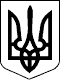 БЕРЕГІВСЬКА РАЙОННА ДЕРЖАВНА АДМІНІСТРАЦІЯЗАКАРПАТСЬКОЇ ОБЛАСТІР О З П О Р Я Д Ж Е Н Н Я___02.09.2020__                              Берегове                           №____247__Про надання дозволу на надання згоди батькові на вчинення його неповнолітньою дочкою правочину – приватизації земельної ділянкиВідповідно до статей 6 і 39 Закону України „Про місцеві державні адміністрації”,  статей 17 і 18  Закону України „Про  охорону дитинства”, статті 12 Закону України „Про основи соціального захисту бездомних громадян і безпритульних дітей”, статті 177 Сімейного кодексу України, Порядку провадження  органами  опіки  та  піклування  діяльності, пов’язаної із захистом  прав  дитини, затвердженого  постановою Кабінету Міністрів України від 24 вересня 2008 р. № 866 „Питання діяльності органів опіки та піклування, пов’язаної із захистом прав дитини” та рішення Комісії з питань захисту прав дитини Берегівської райдержадміністрації від 27 серпня 2020 року (протокол № 8):1.Надати громадянину _______, мешканцю села _____, вул._______ Берегівського району, дозвіл на надання ним згоди на вчинення його неповнолітньою дочкою ________, _______ року народження, правочину – приватизації земельної ділянки, яка знаходиться за адресою: село _____, вул._________ Берегівського району.2.Контроль за виконанням цього розпорядження покласти на заступника голови державної адміністрації Бімбу Ф.Ф.Голова державної адміністрації                                          Іштван ПЕТРУШКА